Anexa 1. Cerere pentru publicare teză de doctorat la Editura ASE, din veniturile proprii ale ASEȘcoala doctorală...................................................... 				Avizul directorului de școală doctorală (nume, semnătură)…………………….............................................	CătreDirectorul Școlii doctorale .......................................................................din Academia de Studii Economice din București DOMNULE/DOAMNA DIRECTOR 	Subsemnat/ul/a ..........................................................................................................., absolvent al studiilor universitare de doctorat  în domeniul ..............................................................., organizate la Școala doctorală ............................................................................................................, vă rog să îmi aprobați publicarea la  Editura ASE, cu finanțare din veniturile proprii ale ASE, a tezei de doctorat cu titlul ……………………………………………. ……………………………………………………………………………………………………...…., susținută la data de………………., cu calificativul …………………….	Menționez că am obținut titlul de doctor prin OM nr. din data …………. și am optat, la depunerea dosarului de susținere a tezei de doctorat, pentru publicarea distinctă a tezei, în termenul celor 24 de luni de la obținerea titlului de doctor. Data obținerii titlului de doctor : ...........................................Data expirării celor 24 de luni : ...........................................								Semnătura studentului doctorand,Data,							        .............................................De acord,Conducător de doctorat (nume, semnătură)Anexa 2 – Declarație de luare la cunoștință și consimțământ pentru prelucrarea datelor cu caracter personal - doctorDECLARAȚIEde luare la cunoștință și consimțământ pentru prelucrarea datelor cu caracter personalSubsemnatul / subsemnata (numele și prenumele persoanei) ....................................................................., □ (se bifează dacă este cazul) cetățean român, având CNP .........................................................., titular al actului de identitate CI cu seria .............. nr. ................................. eliberată la data de ..................... de către ......................................................, □ (se bifează dacă este cazul) de cetățenie ............................................., titular al pașaportului cu seria .............. nr. ................................. eliberat la data de ..................... de către ......................................................cu datele de contact, respectiv adresa de e-mail ............................................................ și nr. de telefon ..................................................în calitate de doctor, consimt în mod expres si neechivoc ca datele cu caracter personal ce mă privesc să fie prelucrate de către Academia de Studii Economice din București, prin mijloace automate si neautomate, în conformitate cu prevederile Regulamentului nr. 679 din 27 aprilie 2016 privind protecția persoanelor fizice în ceea ce privește prelucrarea datelor cu caracter personal si privind libera circulație a acestor date si de abrogare a Directivei 95/46/CE (Regulamentul general privind protecția datelor) emis de Parlamentul European Consiliul Uniunii Europene, denumit în continuare GDPRSubsemnatul / subsemnata declar următoarele:Am luat la cunoștință asupra conținutului procedurii operaționale aplicată în cadrul ASE pentru publicarea la Editura ASE a tezelor de doctorat susținute în ASE, cu finanțare din veniturile proprii ale ASE.Am luat la cunoștință și am înțeles prevederile paragrafului referitor la Prelucrarea datelor cu caracter personal din cadrul procedurii operaționale anterior menționată.Am luat la cunoștință asupra conținutului documentului denumit Politica A.S.E. pentru personalul didactic, didactic auxiliar și nedidactic care, în calitate de angajat al A.S.E., prelucrează date cu caracter personal, document publicat pe pagina: https://bit.ly/31OqIlWAm luat la cunoștință că, la nivelul ASE, responsabilul cu protecția datelor (DPO) poate fi contactat la adresa de e-mail gdpr@ase.ro Am luat la cunoștință că Editura ASE mă va informa cu privire la rezultatul evaluării de către referenții științifici a tezei de doctorat al cărei autor sunt și cu privire la condițiile publicării respectivei teze de doctorat de către Editura ASE cu finanțare din veniturile proprii ale ASE.În sensul celor evidențiate la punctul precedent, sunt de acord ca Editura ASE să îmi adreseze comunicări relevante pentru publicarea tezei de doctorat, folosindu-se de datele de contact precizate de subsemnatul / subsemnata.Înțeleg că, în eventualitatea în care subsemnatul / subsemnata refuz la momentul actual efectuarea prelucrării datelor cu caracter personal ce îmi aparțin, atunci, pe cale de consecință, mă expun riscului de a nu mi se aproba cererea pe care am întocmit-o în scopul publicării la Editura ASE a tezei de doctorat al cărei autor sunt.Înțeleg că, în eventualitatea în care subsemnatul / subsemnata procedez la un refuz privind efectuarea prelucrării datelor cu caracter personal evidențiate anterior, exprimat ulterior aprobării cererii de publicare la Editura ASE a tezei de doctorat al cărei autor sunt, atunci, pe cale de consecință, mă expun riscului de a suporta cheltuielile efectuate de către Editura ASE până la momentul exprimării refuzului meu. Am luat la cunoștință de drepturile mele conferite de GDPR, respectiv: dreptul de acces la date (art. 15 al GDPR), dreptul la rectificare (art. 16 al GDPR) în conformitate cu prevederile legale în vigoare, dreptul la ștergerea datelor („dreptul de a fi uitat” – art. 17 al GDPR), dreptul la restricționarea prelucrării (art. 18 al GDPR), dreptul la portabilitatea datelor (art. 20 al GDPR), dreptul la opoziție (art. 21 al GDPR), dreptul de a nu fi supus unei decizii individuale automatizate (art. 22 al GDPR), dreptul de intervenție asupra datelor (art. 22 alin. 3 al GDPR), dreptul de adresare către Autoritatea Națională de Supraveghere a Prelucrării Datelor cu Caracter Personal și/sau către instanțele de judecată competente (art. 12 alin. 4 al GDPR).Declar că am înțeles pe deplin conținutul prezentului document. Nume și prenume (scrise cu litere mari de tipar) ……………………	Data:…………………..	Semnătura ……………….Anexa 3Școala doctorală...................................................... 				RAPORT PRIVIND SELECȚIA UNEI TEZE DE DOCTORAT ÎN VEDEREA PUBLICĂRII CU FINANȚARE DIN VENITURILE PROPRII ALE ASE	Școala doctorală .........................................................................................................., a primit, în anului universitar .............., următoarele cereri pentru publicarea la Editura ASE, cu finanțare din veniturile proprii ale ASE, a unor teze de doctorat, astfel:1. Teza cu titlul: „.............................................”, autor dr. ......................................., calificativ obținut: „.......”2. Teza cu titlul: „.............................................”, autor dr. ......................................., calificativ obținut: „.......”3. Teza cu titlul: „.............................................”, autor dr. ......................................., calificativ obținut: „.......”	Consiliul Școlii Doctorale ................ a procedat la analizarea solicitărilor primite, având în vedere interesul temei pentru comunitatea științifică ASE, precum și potențialul de a atrage vânzări din partea publicului larg și a decis înaintarea către CSUD, a tezei de doctorat cu titlul: „.............................................”, autor dr. ......................................., calificativ obținut: „.......”								DirectorȘcoala Doctorală .................................,.......................................Data,							        .............................................Anexa 4. Propunere Plan editorial al CSUDAprobat CA,Rector, Prof. univ.dr ........................Planul editorial al CSUD privind publicarea, la Editura ASE, a tezelor de doctorat, cu finanțare din veniturile proprii ale ASE, 
în anul universitar ..........................Avizat Director CSUDProf. univ. dr. ...................................Data:.............................................Întocmit, 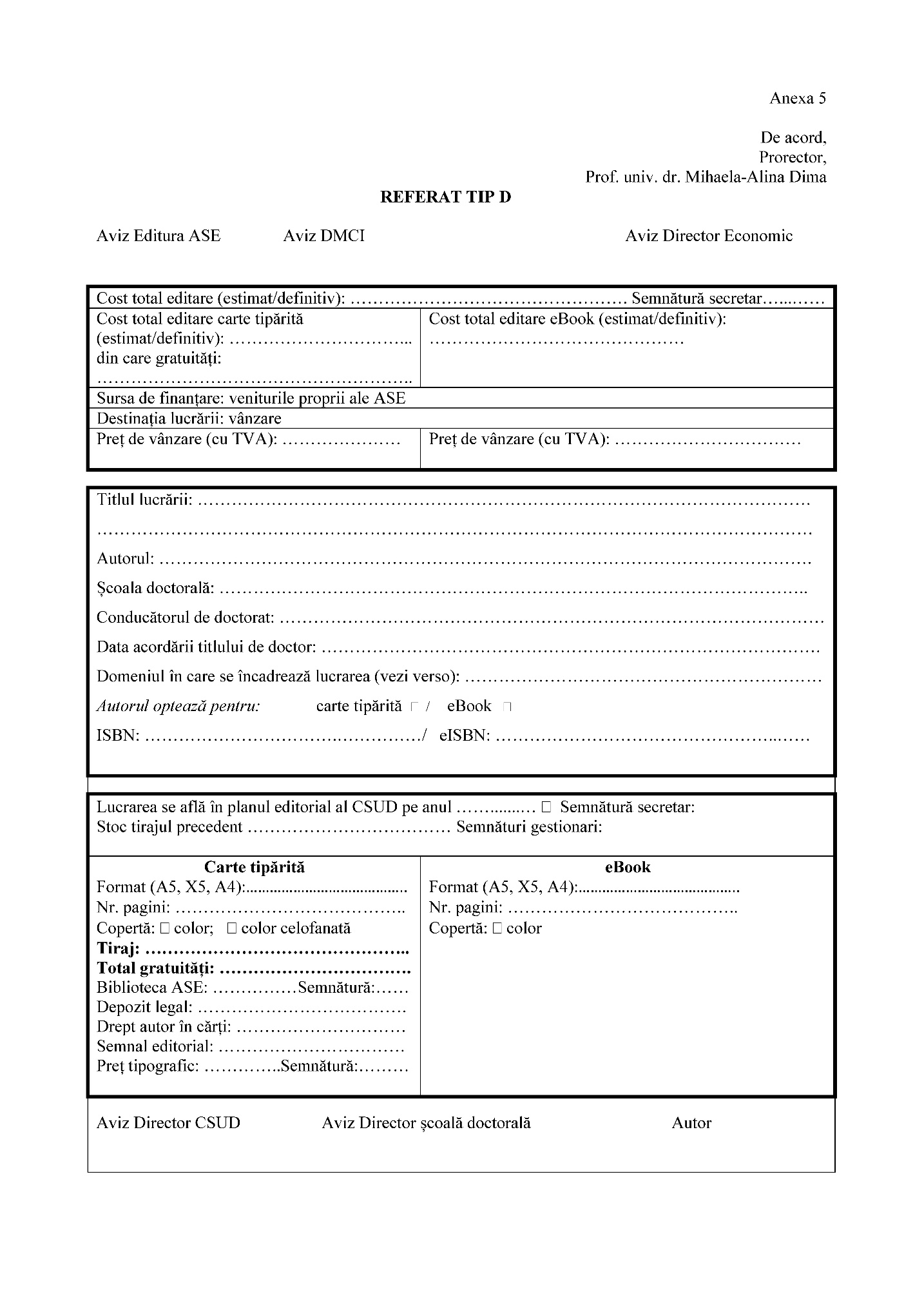 Nr. crt.Titlul tezei de doctoratAutorul Școala doctoralăCalificativul acordat la susținerea tezeiData limită până la care poate fi publicată teza1.2.3.4.5.